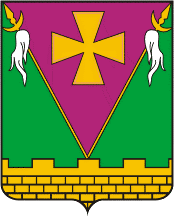 АДМИНИСТРАЦИЯ ЮЖНО-КУБАНСКОГОСЕЛЬСКОГО ПОСЕЛЕНИЯ ДИНСКОГО РАЙОНАПОСТАНОВЛЕНИЕот 19.12.2017                                                                                    № 273поселок ЮжныйО внесении изменений в постановление администрации Южно-Кубанского сельского поселения Динского районаот 18.12.2014 № 547 «Об утверждении муниципальной программыЮжно-Кубанского сельского поселенияДинского района «Управление муниципальным имуществом,развитие градостроительной и землеустроительной деятельностиЮжно-Кубанского сельского поселенияДинского района на 2015-2017 годы»Руководствуясь статьей 64 Устава Южно-Кубанского сельского поселения Динского района и постановлением администрации Южно-Кубанского сельского поселения Динского района от 27.08.2014 №259/1 «Об утверждении Порядка принятия решения о разработке, формирования, реализации и оценки эффективности реализации муниципальных программ Южно-Кубанского сельского поселения Динского района» (с изменениями и дополнениями) п о с т а н о в л я ю: 1. Паспорт муниципальной программы Южно-Кубанского сельского поселения Динского района «Управление муниципальным имуществом, развитие градостроительной и землеустроительной деятельности Южно-Кубанского сельского поселения Динского района на 2015-2017 годы» изложить в новой редакции (прилагается).2. Изложить ПРИЛОЖЕНИЕ №2 к муниципальной программе Южно-Кубанского сельского поселения Динского района «Управление муниципальным имуществом, развитие градостроительной и землеустроительной деятельности Южно-Кубанского сельского поселения Динского района на 2015-2017 годы» в новой редакции (прилагается).3. Общему отделу администрации Южно-Кубанского сельского поселения (Монастырная) разместить настоящее постановление на официальном сайте администрации Южно-Кубанского сельского поселения в сети Интернет.4. Контроль за выполнением настоящего постановления возложить на отдел жилищно-коммунального хозяйства администрации Южно-Кубанского сельского поселения Динского района (Кабашный).5. Настоящее постановление вступает в силу со дня его подписания.Глава Южно-Кубанскогосельского поселения                                                                        А.А. СивоконьПРИЛОЖЕНИЕУТВЕРЖДЕНАпостановлением администрацииЮжно-Кубанского сельского поселения Динского районаот 19.12.2017 №273МУНИЦИПАЛЬНАЯ ПРОГРАММА«Управление муниципальным имуществом, развитие градостроительной и землеустроительной деятельности Южно-Кубанского сельского поселения Динского района на 2015-2017 годы»Паспорт муниципальной программы Южно-Кубанского сельского поселения Динского района«Управление муниципальным имуществом, развитие градостроительной и землеустроительной деятельности Южно-Кубанского сельского поселения Динского района на 2015-2017 годы»Раздел 1Общая характеристика и прогноз развития сферы реализации муниципальной программы.Территория Южно-Кубанского сельского поселения расположена в южной части Динского района Краснодарского края. Территория поселения составляет 1353,24 га. и имеет смежные границы с Новотитаровским сельским поселением и г. Краснодаром. Сельское поселение наделено статусом муниципального образования с административным центром в п. Южный, который является единственным населенным пунктом в его составе. Население (на 01.07.2014 года) – 5686 человек.Выгодное положение п. Южный относительно краевого центра способствует развитию строительного сегмента и отраслей экономики, обеспечивающих удовлетворение бытовых и социальных потребностей населения.Важный внутренний аспект устойчивости развития и функционирования любого поселения – организация общественного обслуживания населения. Концептуально деятельность объектов сферы обслуживания (социальной инфраструктуры) направлена на удовлетворение потребностей населения в воспитании, образовании, в сфере быта и отдыха.Из объектов системы образования в сельском поселении размещаются детский сад и начальная общеобразовательная школа. Каждое учреждение рассчитано на 110 мест. Фактическая наполняемость учреждений образования гораздо выше плановой емкости: детский сад посещает 308 детей, начальную школу – 137 учащихся.В культурной сфере поселения функционируют Дом культуры с залом на 600 зрительских мест, библиотека емкостью книжного фонда 10 тыс. томов. Также на территории поселения находится филиал городской музыкальной школы №8 г. Краснодара, в котором обучается 120 детей.  Для оказания первичной медицинской помощи жителям поселения на территории поселка расположен офис врача общей практики МУЗ городская поликлиника № 8.Фармацевтическое обслуживание населения осуществляет аптечный пункт.Среди объектов физкультуры и спорта в поселении размещаются стадион (МУ «Спорткомплекс «Южный»), детская игровая площадка.Одной из наиболее развитых отраслей обслуживания является торговля. В торговой сфере поселка функционируют 30 магазинов и объектов мелкой розницы.На территории поселения расположены предприятие общественного питания на 50 посадочных мест, 5 объектов бытового обслуживания.Мероприятия муниципальной программы «Управление муниципальным имуществом, развитие градостроительной и  землеустроительной деятельности  Южно-Кубанского сельского поселения Динского района на 2015-2017 годы» (далее – Программа), направлены на обеспечение увеличения поступления средств в бюджет Южно-Кубанского сельского поселения (далее – Поселение), повышения качества муниципальных услуг, предоставляемых населению,  поддержки мероприятий, проводимых в рамках муниципальных адресных программ по развитию территорий населенных пунктов, входящих в состав поселения. Установление в соответствии с законом границ земельных участков и внесение в ГКН сведений о них позволит гражданам реализовать свои права по оформлению прав собственности на недвижимое имущество.Координирование и внесение в ГКН сведений о границах Южно-Кубанского сельского поселения, а так же зон градостроительного зонирования ПЗЗ поселения позволит существенно упростить реализацию гражданами и юридическими лицами своих прав по выбору вида разрешенного использования земельных участков, использованию объектов недвижимости, упростит получение исходно-разрешительной документации на проведение строительных работ.Выявление, паспортизация, постановка на кадастровый учет и регистрация прав поселения на бесхозяйное имущество является необходимым условием для обеспечения эксплуатации таких объектов.Разработанные и утвержденные в отношении территории поселения проекты внесения изменений основной градостроительной документации, такой как Генеральный план и Правила землепользования и застройки поселения предполагают дальнейшее развитие и создание документов, регулирующих требования к внешнему виду и оформлению фасадов зданий, стилю объектов благоустройства на территории поселения.Раздел 2Цели, задачи и целевые показатели, сроки и этапы реализации муниципальной программыЗа счет последовательного выполнения Программных мероприятий планируется достижение следующих целей:- подготовка правовых, методических и информационных основ для   развития современной системы градостроительного регулирования на территории поселения- создание благоприятного инвестиционного фона и улучшение условий жизнедеятельности населения на территории Южно-Кубанского сельского поселения- создание благоприятного инвестиционного фона и улучшение условий жизнедеятельности населения на территории  Южно-Кубанского сельского поселения- обеспечение организации рационального использования и охраны земель,  сохранение, защита и улучшение условий окружающей среды для обеспечения здоровья и благоприятных условий жизнедеятельности населения.Для достижения данных целей поставлены следующие задачи:- развитие современной системы градостроительного регулирования на территории Южно-Кубанского сельского поселения- вовлечение в хозяйственный оборот объектов недвижимого имущества  поселения- решение вопросов местного значения Южно-Кубанского сельского поселения градостроительства, организация землеустройства и землепользования на территории  Южно-Кубанского сельского поселения- упорядочение землепользования;- вовлечение в оборот новых земельных участков; эффективное использование и охрана земель.Сроки реализации муниципальной программы - 2015 - 2017 годы.- строительство капитальных объектов для размещения муниципальных бюджетных учреждений.Этапы реализации муниципальной программы не предусмотрены.Целевые показатели приведены в приложении № 1 к муниципальной программе, достижение которых ожидается по итогам реализации муниципальной программы.Раздел 3
Перечень мероприятий ПрограммыСистема мероприятий по реализации Программы включает в себя:- проведение оценки различных видов имущества;- проведение инвентаризации и паспортизации муниципального недвижимого имущества;-проведение предусмотренных законом процедур по регистрации прав поселения на объекты недвижимого имущества;- проведение кадастровых работ в отношении объектов недвижимого имущества с целью постановки на кадастровый учет;- проведение работ по координированию и постановке на кадастровый учет границ Южно-Кубанского сельского поселения- разработка проектов внесения изменений в основной документ градостроительного зонирования Южно-кубанского сельского поселения в соответствии с действующим законодательством и с соблюдением градостроительных и технических регламентов;- проведение работ по координированию и постановке на кадастровый учет границ зон градостроительного зонирования правил землепользования и застройки (ПЗЗ) поселения;- строительство административного здания с размещением библиотеки Южно-Кубанского сельского поселения.Перечень мероприятий Программы приведён в приложении № 2 к настоящей Программе.Раздел 4
Обоснование ресурсного обеспечения муниципальной программы1. Общий объём бюджетных ассигнований местного бюджета (бюджета Южно-Кубанского сельского поселения), необходимых для реализации мероприятий муниципальной программы составляет 6 099,2  тыс. рублей, в том числе:Расчет финансового обеспечения реализации мероприятий муниципальной программы произведен на основании расходов аналогичных видов работ в период реализации предыдущих программ на территории Южно-Кубанского сельского поселения Динского района и исходя из сметной стоимости работ.Общий планируемый объем финансирования муниципальной программы будет уточняться в зависимости от принятых на местном уровне решений об объемах выделяемых средств.Раздел 5
Методика оценки эффективности реализации муниципальной программыМетодика оценки эффективности реализации муниципальной программы основывается на принципе сопоставления фактически достигнутых значений целевых показателей с их плановыми значениями по результатам отчётного года.Оценка эффективности реализации муниципальной программы проводится в соответствии с порядком проведения оценки эффективности реализации муниципальных программ, утверждённым постановлением администрации Южно-Кубанского сельского поселения.Раздел 6
Механизм реализации муниципальной программы и контроль за её выполнениемРеализация муниципальной программы осуществляется путём выполнения программных мероприятий в составе, содержании, объёмах и сроках, предусмотренных ею. Ответственность за выполнение мероприятий лежит на исполнителях мероприятий муниципальной программы.Исполнители мероприятий муниципальной программы в процессе её реализации:выполняют мероприятия муниципальной программы в объёме бюджетных ассигнований, утверждённых решением Совета Южно-Кубанского сельского поселения о местном бюджете (бюджете Южно-Кубанского сельского поселения) на очередной финансовый год и плановый период;осуществляют подготовку предложений координатору муниципальной программы по уточнению показателей, применяемых для оценки социально-экономической эффективности муниципальной программы;осуществляют подготовку предложений координатору муниципальной программы по внесению изменений в муниципальную программу;осуществляют закупку товаров, работ, услуг для обеспечения муниципальных нужд в соответствии с действующим законодательством;несут ответственность за целевое и эффективное использование выделенных в его распоряжение бюджетных средств;несут персональную ответственность за реализацию соответствующего мероприятия муниципальной программы.Общее управление муниципальной программой осуществляет координатор муниципальной программы. Координатор муниципальной программы в процессе её реализации:проводит мониторинг реализации муниципальной программы;представляет в финансовый отдел администрации Южно-Кубанского сельского поселения сведения, необходимые для проведения мониторинга реализации муниципальной программы;проводит оценку эффективности муниципальной программы;готовит отчёты о ходе реализации муниципальной программы;размещает информацию о ходе реализации и достигнутых результатах муниципальной программы на официальном Интернет-портале Южно-Кубанского сельского поселения;обеспечивает приведение муниципальной программы в соответствие с решением Совета Южно-Кубанского сельского поселения о местном бюджете (бюджете Южно-Кубанского сельского поселения) на очередной финансовый год и плановый период в сроки, установленные статьёй 179 Бюджетного кодекса Российской Федерации.Действие муниципальной программы прекращается по выполнении в установленные сроки мероприятий муниципальной программы, а также при досрочном их выполнении.По муниципальной программе, реализация которой завершается в отчётном году достижением поставленных целей или истечением срока её реализации, координатор муниципальной программы подготавливает и представляет в финансовый отдел администрации Южно-Кубанского сельского поселения доклад о результатах выполнения муниципальной программы за истекший год и весь период выполнения муниципальной программы, включая информацию о достижении показателей, применяемых для оценки социально-экономической эффективности программы.Главный распорядитель средств местного бюджета (бюджета Южно-Кубанского сельского поселения), органы государственного (муниципального) финансового контроля Южно-Кубанского сельского поселения осуществляют обязательную проверку и контроль соблюдения условий, целей и расходования бюджетных средств, предусмотренных муниципальной программой в установленном порядке.Контроль за ходом выполнения муниципальной программы, осуществляет администрация Южно-Кубанского сельского поселения Динского района.Начальник отделажилищно-коммунального хозяйства                                           И.Е. КабашныйПРИЛОЖЕНИЕ №2к муниципальной программе Южно-Кубанскогосельского поселения Динского района «Управление муниципальным имуществом, развитие градостроительной и землеустроительной деятельности Южно-Кубанского сельского поселения Динского района на 2015-2017 годы»ПЕРЕЧЕНЬ ОСНОВНЫХ МЕРОПРИЯТИЙ МУНИЦИПАЛЬНОЙ ПРОГРАММЫ «Управление муниципальным имуществом, развитие градостроительной и  землеустроительной деятельности  Южно-Кубанского сельского поселения Динского района на 2015-2017 годы»Начальник отдела жилищно-коммунального хозяйства                                                                                                                      И.Е. КабашныйКоординатор муниципальной программыОтдел жилищно-коммунального хозяйства администрации Южно-Кубанского сельского поселенияКоординаторы подпрограмм муниципальной программыОтдел жилищно-коммунального хозяйства администрации Южно-Кубанского сельского поселенияУчастники муниципальной программыОтдел жилищно-коммунального хозяйства администрации Южно-Кубанского сельского поселенияПодпрограммы муниципальной программы1. «Использование и охрана земель Южно-Кубанского сельского поселения»Ведомственные целевые программыотсутствуютЦели муниципальной программы- строительство капитальных объектов для размещения муниципальных бюджетных учреждений- подготовка правовых, методических и информационных основ для развития современной системы градостроительного регулирования на территории поселения;- создание благоприятного инвестиционного фона и улучшение условий жизнедеятельности населения на территории Южно-Кубанского сельского поселения;- обеспечение организации рационального использования и охраны земель, сохранение, защита и улучшение условий окружающей среды для обеспечения здоровья и благоприятных условий жизнедеятельности населения.Задачи муниципальной программы- строительство административного здания с размещением библиотеки Южно-Кубанского сельского поселения;- вовлечение в хозяйственный оборот объектов недвижимого имущества поселения;- решение вопросов местного значения Южно-Кубанского сельского поселения в сфере градостроительства, организация землеустройства и землепользования на территории Южно-Кубанского сельского поселения;- упорядочение землепользования; вовлечение в оборот новых земельных участков; эффективное использование и охрана земель.Перечень целевых показателей муниципальной программыСтроительство административного здания с размещением библиотеки Южно-Кубанского сельского поселения Динского района;Количество муниципального недвижимого имущества, поставленного на кадастровый учет;Количество зарегистрированного муниципального недвижимого имущества Доля разработки документации для постановки на кадастровый учет границ территориальных зон правил землепользования и застройки (ПЗЗ) поселения Доля разработки документации для постановки на кадастровый учет границы Южно-Кубанского сельского поселения;Количество земельных участков, на которых расположено муниципальное недвижимое имущество, поставленных на кадастровый учетКоличество зарегистрированных земельных участков, на которых расположено муниципальное недвижимое имуществоКоличество земельных участков, относящихся к территории общего пользования, поставленных на кадастровый учетКоличество зарегистрированных земельных участков, относящихся к территории общего пользованияКоличество вновь сформированных земельных участков, государственная собственность на которые не разграничена, поставленных на кадастровый учетДоля разработки местных нормативов градостроительного проектированияПокупка и техническое обслуживание программного обеспечения, необходимого для решения вопросов местного значения Южно-Кубанского сельского поселения в сфере землеустройства и землепользования на территории Южно-Кубанского сельского поселенияЭтапы и сроки реализациимуниципальной программы2015-2017г.г.Объемы бюджетных ассигнований муниципальной программы2015г. – 858 тыс. руб.2016г. – 335,7 тыс. руб.2017г. –4 905,5 тыс. руб. Контроль за выполнениеммуниципальной программыОтдел жилищно-коммунального хозяйства администрации Южно-Кубанского сельского поселенияОбъем финансирования из бюджета поселения     всего, тыс. рублейв том числе по годам (тыс. рублей)в том числе по годам (тыс. рублей)в том числе по годам (тыс. рублей)Объем финансирования из бюджета поселения     всего, тыс. рублей2015 год2016 год2017 год6 099,2858,0335,74 905,5 №
п/пНаименование  
программных   
мероприятийИсточники 
финансированияОбъем 
финансирования 
(всего,
тыс.  
руб.)в том числе  
по годам   
(тыс. руб.)в том числе  
по годам   
(тыс. руб.)в том числе  
по годам   
(тыс. руб.)Непосредственный результат реализации мероприятияУчастники муниципальной программы №
п/пНаименование  
программных   
мероприятийИсточники 
финансированияОбъем 
финансирования 
(всего,
тыс.  
руб.)2015 
(год)2016
(год)2017
(год)Непосредственный результат реализации мероприятияУчастники муниципальной программы1.Подпрограмма муниципальной программы «Использование и охрана земель Южно-Кубанского сельского поселения»Бюджет Южно-Кубанского сельского поселения729,2463,5265,70,0Постановка на кадастровый учет и регистрация земельных участков, на которых расположено муниципальное недвижимое имущество; постановка на кадастровый учет и регистрация территорий общего пользования; постановки на кадастровый учет границы Южно-Кубанского сельского поселения; разработка местных нормативов градостроительного проектирования.Отдел жилищно-коммунального хозяйства администрации Южно-Кубанского сельского поселенияИТОГО по подпрограмме:ИТОГО по подпрограмме:Всего729,2463,5265,70,02.Основное мероприятие № 1Разработка и совершенствование градостроительной документацииБюджет Южно-Кубанского сельского поселения344,5344,50,00,0постановка на кадастровый учет границ территориальных зон правил землепользования и застройки (ПЗЗ) поселения, разработки проекта внесения изменений основного документа градостроительного зонированияОтдел жилищно-коммунального хозяйства администрации Южно-Кубанского сельского поселения3Основное мероприятие № 2Проведение инвентаризации и паспортизации муниципального недвижимого имуществаБюджет Южно-Кубанского сельского поселения170,050,070,050,0вовлечение в хозяйственный оборот объектов недвижимого имущества поселенияОтдел жилищно-коммунального хозяйства администрации Южно-Кубанского сельского поселения4Основное мероприятие №3Строительство административного здания с размещением библиотеки Южно-Кубанского сельского поселения Динского районаБюджет Южно-Кубанского сельского поселения4 855,50,00,04 855,5Строительство административного здания с размещением библиотеки Южно-Кубанского сельского поселения Динского районаОтдел жилищно-коммунального хозяйства администрации Южно-Кубанского сельского поселенияИТОГО по программе:ИТОГО по программе:Всего6 099,2858,0335,74 905,5Бюджет Южно-Кубанского сельского поселения6 099,2858,0335,74 905,5